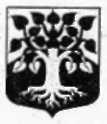 МУНИЦИПАЛЬНОЕ ОБРАЗОВАНИЕ«ЩЕГЛОВСКОЕ СЕЛЬСКОЕ ПОСЕЛЕНИЕ» ВСЕВОЛОЖСКОГО МУНИЦИПАЛЬНОГО РАЙОНАЛЕНИНГРАДСКОЙ ОБЛАСТИСОВЕТ ДЕПУТАТОВРЕШЕНИЕ03.03.2016 г									 № 2.6/16п. ЩегловоО внесении изменений и дополнений в решение совета депутатов МО «Щегловское сельское поселение» от 05.11.2015 №7.3/15 «Об установлении на территории муниципального образования «Щегловское сельское поселение» Всеволожского муниципального района Ленинградской области налога на имущество физических лиц в 2016 годуВ соответствии с изменением ч.2 Налогового кодекса Российской Федерации, Федеральным законом № 131-ФЗ «Об общих принципах организации местного самоуправления в Российской Федерации», Уставом МО «Щегловское сельское поселение» Всеволожского муниципального района Ленинградской области, предложением Всеволожского городского Прокурора от 04.02.2016 «О приведении муниципальных нормативно-правовых актов в соответствие с действующим федеральным законодательством», совет депутатов  МО «Щегловское сельское поселение» Всеволожского муниципального района Ленинградской областиРЕШИЛ:1. Внести следующие изменения и дополнения в решение совета депутатов МО «Щегловское сельское поселение» от 05.11.2015 №7.3/15 «Об установлении на территории муниципального образования «Щегловское сельское поселение» Всеволожского муниципального района Ленинградской области налога на имущество физических лиц в 2016 году:  - в пункте 9.1 слова:  … «9.1. Налог подлежит уплате налогоплательщиками в срок не позднее 1 октября года, следующего за истекшим налоговым периодом.…»  заменить словами: … «9.1. Налог подлежит уплате налогоплательщиками в срок не позднее 1 декабря года, следующего за истекшим налоговым периодом. 2. Настоящее решение подлежит официальному опубликованию (обнародованию). 3. Настоящее решение вступает в силу со дня его опубликования (обнародования).4. Настоящее решение подлежит направлению в уполномоченный орган – орган исполнительной власти Ленинградской области, уполномоченный Правительством Ленинградской области на осуществление деятельности по организации и ведению регистра муниципальных нормативно правовых актов Ленинградской области, для его внесения в регистр муниципальных нормативных правовых актов.5. Контроль над исполнением настоящего решения, возложить на постоянную комиссию по промышленности, архитектуре, строительству, ЖКХ, транспорту, связи, сельскому хозяйству, экологии и использованию земель.Глава муниципального образования 				Ю.А. Паламарчук